السيرة الذاتية لعضو هيئة تدريسالبيانات الشخصية طرق التواصل (المؤهلات العلمية (الرجاء استبدال الخانة بكتابة المعلومة. الرجاء وضع المعلومات من الأحدث إلى الأقدم)الورقات المنشورة لرجاء استبدال الخانة بكتابة المعلومة. الرجاء وضع المعلومات من الأحدث إلى الأقدم)خبرات ذات صلة (الرجاء استبدال الخانة بكتابة المعلومة. الرجاء وضع المعلومات من الأحدث إلى الأقدم)اهتمامات تدريسية (الرجاء استبدال الخانة بكتابة المعلومة)اهتمامات بحثية (الرجاء استبدال الخانة بكتابة المعلومة)عضويات (الرجاء استبدال الخانة بكتابة المعلومة)دورات (الرجاء استبدال الخانة بكتابة المعلومة. الرجاء وضع المعلومات من الأحدث إلى الأقدم)جوائز (الرجاء استبدال الخانة بكتابة المعلومة. الرجاء وضع المعلومات من الأحدث إلى الأقدم)مهارات شخصية مهارات الحاسوب (الرجاء استبدال الخانة بكتابة المعلومة)التاريخ:28/7/2019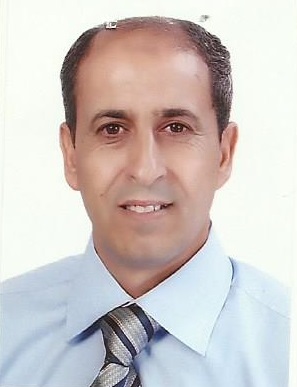 الاسم: مفتاح محمد اجعيه بلعيد     الصفة: عضو هيئة تدريسالاسم: مفتاح محمد اجعيه بلعيد     الصفة: عضو هيئة تدريسالاسم: مفتاح محمد اجعيه بلعيد     الصفة: عضو هيئة تدريسالاسم: مفتاح محمد اجعيه بلعيد     الصفة: عضو هيئة تدريسإعلام إعلام دكتوراهأستاذ مشاركدكتوراهأستاذ مشارك18/7/1966ذكرذكرليبي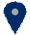 كلية: الفنون والإعلامقسم اللغة العربيةكلية: الفنون والإعلامقسم اللغة العربية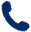 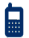 0913726433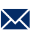 m.belied@media.misuratau.edu.ly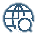 الموقع الإلكترونيالمدة بالسنوات (2005-2009)دكتوراه، صحافة، جامعة القاهرة، مصر                    (1992-1998)ماجستير، صحافة، جامعة قاريونس، ليبيا(1986-1989)ليسانس، صحافة، جامعة قاريونس، ليبيا 2018مؤتمر استراتيجية الإعلام في ظل التحولات المجتمعية الراهنة للمجتمع الليبي والعربي، عنوان الورقة (تقييم جمهور النخبة الاكاديمية لدور وسائل الإعلام في تشكيل الصورة الذهنية عن ليبيا)2017مجلة جامعة سرت العلمية، المجلد السابع، العدد الأول، يونيو2017، عنوان الورقة (التأطير الإعلامي لقضايا الإرهاب في الصحف الإلكترونية الليبية) .2016مجلة الساتل العلمية المحكمة، السنة العاشرة، العدد 17، ديسمبر2016، عنوان الورقة(تقييم النخبة الليبية لأداء الفضائيات  الإخبارية الليبية  وسبل إصلاحها ).     2015 مجلة كلية الفنون والإعلام، العدد الأول، نوفمبر، 2015، عنوان الورقة (توظيف العناصر التيبوغرافية في عرض المضمون السياسي) .     2015 مجلة الساتل العلمية المحكمة، العدد 13، يونيو 2015، عنوان الورقة (العلاقة بين اتجاهات الجمهور الليبي نحو مواقع التواصل الاجتماعي وإدراكه لدورها في الواقع السياسي الليبي) .     2014 مؤتمر الشأن الليبي في الخطاب الإعلامي، نظمه المجلس المحلي مصراته2014، عنوان الورقة (العلاقة بين الاعتماد على الصحافة الليبية ومستويات المعرفة السياسية لدى طلاب جامعة مصراته)     2014 مجلة البحوث الإعلامية، العدد51-52، 2013، مجلة علمية محكمة تصدر عن مركز البحوث والمعلومات والتوثيق بوزارة الثقافة، بعنوان الورقة (استخدام جمهور مدينة مصراته لمواقع التواصل الاجتماعي والاشباعات المتحققة من)     2012 مجلة دراسات الطفولة، الإصدار 55، المجلد 15، ابريل- يونيو2012، معهد دراسات الطفولة، جامعة عين شمس، عنوان الورقة (أنماط تعرض الشباب الجامعي الليبي لشبكة المعلومات الدولية والاثار المترتبة على ذلك)المدة بالسنوات (2015-2019)    مدير مكتب الدراسات العليا والمعيدين بكلية الفنون والإعلام جامعة مصراته(2015-2019)رئيس تحرير مجلة كلية الفنون والإعلام (2001-2004)رئيس قسم الإعلام جامعة التحدي سابقاً.(1995-2000)رئيس قسم الإعلام الصناعي باللجنة الشعبية العامة للصناعة سابقاً.(2001-2004)رئيس قسم الإعلام جامعة التحدي سابقاًالتحرير الصحفي مقدمة في الاتصالنظريات الاتصالاخلاقيات العمل الإعلاميالتشريعات الإعلاميةالتحرير الاخباريالكتابة للعلاقات العامةالتحقيق الصحفيالحديث الصحفي الصحافة الالكترونيةمناهج البحث الإعلاميالإخراج الصحفيوسائل الإعلام الليبيةفنون العمل الصحفيالصحافة الالكترونيةمواقع التواصل الاجتماعيعضو لجنة الدراسات العليا بالكليةعضو لجنة شؤون أعضاء هيئة التدريس بالجامعةعضو مؤسس بمؤسسة أكاديميون للإعلام                                    السنة                                    السنة                                    السنة2019استعمال برنامجEndote لتنظيم الفهارس والمراجع في كتابة البحوث .2019استعمال برنامجEndote لتنظيم الفهارس والمراجع في كتابة البحوث .                                     السنة                                     السنة                                     السنة2007استخدام برنامجSPSS  في البحوث العلمية  معهد البحوث الافريقية جامعة القاهرة- مصر .2007استخدام برنامجSPSS  في البحوث العلمية  معهد البحوث الافريقية جامعة القاهرة- مصر .السنة2005 دورات لغة في المجلس الثقافي البريطاني بالقاهرة- مصر 2005 دورات لغة في المجلس الثقافي البريطاني بالقاهرة- مصر السنة1996  دورة في العلاقات الإنسانية ، معهد اعداد الإداريين طرابلس- ليبيا . السنةاسم الجائزة، اسم الجهة، مكان الانعقاد.السنةالشرف، اسم الجهة، مكان الانعقاد.اللغة الأماللغة العربيةاللغة العربيةاللغة العربيةاللغة العربيةاللغة العربيةلغات أخرىالفهمالفهمالتحدثالتحدثالكتابةلغات أخرىالاستماعالقراءةSpoken interaction Spoken production الانجليزيةمتوسطمتوسط مبتدئمبتدئمتوسطأدرج اسم شهادة اللغة. أضف المستوى إذا كان معروفًاأدرج اسم شهادة اللغة. أضف المستوى إذا كان معروفًاأدرج اسم شهادة اللغة. أضف المستوى إذا كان معروفًاأدرج اسم شهادة اللغة. أضف المستوى إذا كان معروفًاأدرج اسم شهادة اللغة. أضف المستوى إذا كان معروفًااكتب اللغةادخل المستوىادخل المستوىادخل المستوىادخل المستوىادخل المستوىأدرج اسم شهادة اللغة. أضف المستوى إذا كان معروفًاأدرج اسم شهادة اللغة. أضف المستوى إذا كان معروفًاأدرج اسم شهادة اللغة. أضف المستوى إذا كان معروفًاأدرج اسم شهادة اللغة. أضف المستوى إذا كان معروفًاأدرج اسم شهادة اللغة. أضف المستوى إذا كان معروفًاحزمة MICROSOFTأدرج مدى حسن استخدامك لحزمة MICROSOFT،أُجيد استخدام (WORD، POWER POINT، EXCEL SHEET)الشبكة العنكبوتيةاجيد استخدام البريد الالكتروني وتطبيقاتهالشبكة العنكبوتيةاجيد استخدام ل WWW. للبحث عبر الشبكة العنكبوتية.مهارات أخرىاجيد استخدام برنامج SPSS.